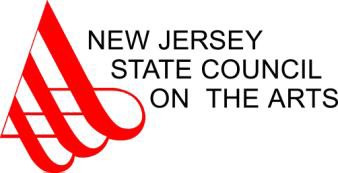 2014 Fellowship RecipientsThe New Jersey State Council on the Arts is a division of the NJ Department of State. It receives funding in direct appropriations from the State of New Jersey through a dedicated Hotel/Motel Occupancy fee and grants from the National Endowment for the Arts. Since 1966, its volunteer members and professional staff have worked to improve the quality of life in New Jerseyby helping the arts to flourish. To learn about the Council, please visit www.artscouncil.nj.gov. For more information about what's happening in the arts statewide, visit www.jerseyarts.com.ChoreographyCityCountyAwardMs. Erin Carlisle-NortonSouth HackensackBergen8,400Mr. Randy JamesHighland ParkMiddlesex8,400Ms. Lydia JohnsonSouth OrangeEssex8,400Music CompositionMs. Amanda HarbergGlen RidgeEssex8,400Mr. Kenneth LamplEast BrunswickMiddlesex8,400Mr. David SampsonMorristownMorris8,400Mr. John SichelMountainsideUnion8,400Mr. Matthew SlocumPatersonPassaic8,400Mr. Joshua StamperCollingswoodCamden8,400Mr. Joseph TurrinCliftonPassaic8,400PoetryMs. Nicole CooleyGlen RidgeEssex10,000Ms. Barbara DanielsSicklervilleCamden8,400Mr. Stuart GreenhouseHighland ParkMiddlesex8,400Ms. Meghan PrivitelloVentnor CityAtlantic8,400Mr. Joseph RathgeberCliftonPassaic8,400Mr. Christopher SalernoCaldwellEssex10,000SculptureMs. Betty BeaumontOak RidgeMorris8,400Mr. Scott PellnatSomersetSomerset8,400Ms. Lisa SandersMontclairEssex8,400Ms. Christina TenagliaWildwood CrestCape May8,400